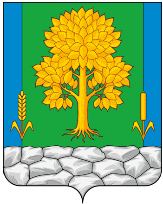 Российская ФедерацияКЕМЕРОВСКАЯ ОБЛАСТЬ - КУЗБАССТопкинский муниципальный округАДМИНИСТРАЦИЯТОПКИНСКОГО МУНИЦИПАЛЬНОГО округаПОСТАНОВЛЕНИЕот 29 ноября 2023 года № 2080-пВ соответствии с Федеральным законом от 06.10.2003 № 131-ФЗ «Об общих принципах организации местного самоуправления в Российской Федерации, Указом Президента Российской Федерации от 07.05.2018 № 204 «О национальных целях и стратегических задачах развития Российской Федерации на период до 2024 года», распоряжением Коллегии Администрации Кемеровской области от 18.01.2019 № 14-р «Об утверждении плана мероприятий («дорожной карты») «Создание в Кемеровской области - Кузбассе системы долговременного ухода за гражданами пожилого возраста и инвалидами» на 2023 год», Уставом муниципального образования Топкинский муниципальный округ Кемеровской области – Кузбасса, с целью приведения нормативного правового акта в соответствие:1. Внести в постановление администрации Топкинского муниципального округа от 21.12.2021 № 1706-п «Об утверждении плана мероприятий («дорожную карту») «Создание в Топкинском муниципальном округе системы долговременного ухода за гражданами пожилого возраста и инвалидами» на 2022 - 2024 годы» следующие изменения:1.1.  В наименовании и в пункте 1 данного постановления слова «на 2022 - 2024 годы» заменить словами «на 2024 год».1.2.  В преамбуле постановления слова «2019 - 2022 годы» заменить словами «2023 год».1.3. План мероприятий («дорожную карту») «Создание в Топкинском муниципальном округе системы долговременного ухода за гражданами пожилого возраста и инвалидами» на 2022 - 2024 годы» утвердить в новой редакции.2. Постановление администрации Топкинского муниципального округа от 19.10.2022 № 1397-п «О внесении изменений в постановление администрации Топкинского муниципального округа от 21.12.2021 № 1706-п «Об утверждении плана мероприятий («дорожной карты») «Создание в Топкинском муниципальном округе системы долговременного ухода за гражданами пожилого возраста и инвалидами» на 2022 - 2024 годы» признать утратившим силу.3. Разместить данное постановление на официальном сайте администрации Топкинского муниципального округа в информационно-телекоммуникационной сети «Интернет».4. Контроль за исполнением постановления возложить на заместителя главы Топкинского муниципального округа по социальным вопросам Т.Н.Смыкову.5. Постановление вступает в силу после официального обнародования, и распространяет свое действия на правоотношения, возникшие с 01.01.2024 года.УТВЕРЖДЕНпостановлением администрацииТопкинского муниципального округаот 29 ноября 2023 года № 2080-пПлан мероприятий («дорожная карта») по созданию в Топкинском муниципальном округе системы долговременного ухода за гражданами пожилого возраста и инвалидами на 2024 годО внесении изменений в постановление администрации Топкинского муниципального округа от 21.12.2021 № 1706-п «Об утверждении плана мероприятий («дорожной карты») «Создание в Топкинском муниципальном округе системы долговременного ухода за гражданами пожилого возраста и инвалидами» на 2022 - 2024 годы»⚓^№ п/пНаименование мероприятия/контрольные точкиОтветственный исполнительОжидаемый результат/вид документаСрок реализацииСрок реализацииФинансирование мероприятийФинансирование мероприятий№ п/пНаименование мероприятия/контрольные точкиОтветственный исполнительОжидаемый результат/вид документаначалоокончаниеИсточникОбъем финансирования, тыс. рублей123456781.Организационные мероприятияОрганизационные мероприятияОрганизационные мероприятияОрганизационные мероприятияОрганизационные мероприятияОрганизационные мероприятияОрганизационные мероприятия1.1.Организована работа в модуле «СДУ» на базе ведомственной информационной системы Министерства социальной защиты населения Кузбасса и единой системы межведомственного электронного взаимодействия (СМЭВ) в целях межведомственного взаимодействия участников системы долговременного ухода, в том числе информационного обмена сведениями о гражданах, нуждающихся в уходеОрганизована работа в модуле «СДУ» на базе ведомственной информационной системы Министерства социальной защиты населения Кузбасса и единой системы межведомственного электронного взаимодействия (СМЭВ), обеспечивающий получение, хранение, передачу и обмен сведениями о гражданах, нуждающихся в уходе01.01.202431.12.2024--1.2.Утверждение ключевого показателя эффективности пилотного проекта по созданию системы долговременного ухода за гражданами пожилого возраста и инвалидами, нуждающимися в уходе, реализуемого в Топкинском муниципальном округе в рамках федерального проекта «Старшее поколение» национального проекта «Демография», отражающего результаты внедрения системы долговременного ухода Утвержден план мероприятий (дорожная карта) по созданию системы долговременного ухода за гражданами пожилого возраста и инвалидами, нуждающимися в уходе в Топкинском муниципальном округе в 2024 году01.01.202401.02.2024--1.3.Проведение оценки результативности и эффективности создания системы долговременного ухода в Топкинском муниципальном округе за 2023 годПроведена оценка результативности и эффективности создания системы долговременного ухода в Топкинском муниципальном округе за 2023 год01.01.202431.03.2024--2.Организация работы территориальных координационных центров, поставщиков социальных услугОрганизация работы территориальных координационных центров, поставщиков социальных услугОрганизация работы территориальных координационных центров, поставщиков социальных услугОрганизация работы территориальных координационных центров, поставщиков социальных услугОрганизация работы территориальных координационных центров, поставщиков социальных услугОрганизация работы территориальных координационных центров, поставщиков социальных услугОрганизация работы территориальных координационных центров, поставщиков социальных услуг2.1Функционирование территориального координационного центра (ТКЦ) на базе органа местного самоуправления / организации, не являющейся поставщиком социальных услугФункционирует ТКО на базе Комитета социальной защиты населения администрации Топкинского муниципального округа 01.01.202431.12.2024-в рамках текущего финансирования2.2Организация работы специалистов по социальной работе (экспертов по оценке нуждаемости) в ТКЦВ штатном расписании ТКО 4  штатных единиц специалистов (экспертов по оценке нуждаемости).01.01.202431.12.2024-в рамках текущего финансирования2.3Функционирование пунктов проката технических средств реабилитации (ТСР) на базе организаций социального обслуживанияОткрыт пункт проката ТСР на базе МБУ "Топкинский ЦСО"по адресу: г. Топки, ул. Комсомольская, 101.01.202431.12.2024-в рамках текущего финансирования2.4Функционирование «школ ухода» на базе организаций социального обслуживанияОткрыта «школа ухода» на базе МБУ "Топкинский ЦСО"по адресу: г. Топки, ул. Комсомольская, 101.01.202431.12.2024-в рамках текущего финансирования3Мероприятия по подготовке и дополнительному профессиональному 
обучению сотрудников организаций социального обслуживанию в рамках пилотного проектаМероприятия по подготовке и дополнительному профессиональному 
обучению сотрудников организаций социального обслуживанию в рамках пилотного проектаМероприятия по подготовке и дополнительному профессиональному 
обучению сотрудников организаций социального обслуживанию в рамках пилотного проектаМероприятия по подготовке и дополнительному профессиональному 
обучению сотрудников организаций социального обслуживанию в рамках пилотного проектаМероприятия по подготовке и дополнительному профессиональному 
обучению сотрудников организаций социального обслуживанию в рамках пилотного проектаМероприятия по подготовке и дополнительному профессиональному 
обучению сотрудников организаций социального обслуживанию в рамках пилотного проектаМероприятия по подготовке и дополнительному профессиональному 
обучению сотрудников организаций социального обслуживанию в рамках пилотного проекта3.1Оценка потребности в экспертах по оценке нуждаемости и специалистов по социальной работе, а также поиск кандидатов на данные должности (постоянно)Подобраны эксперты по оценке нуждаемости и специалисты по социальной работе01.01.202431.12.2024-в рамках текущего финансирования3.2Оценка потребности в помощниках по уходу, а также поиск кандидатов на данные должности (постоянно)Подобраны помощники по уходу01.01.202431.12.2024-в рамках текущего финансирования3.3Организация обучения экспертов по оценке нуждаемости по программе «Экспертная деятельность по определению индивидуальной потребности граждан в социальном обслуживании, в том числе в социальных услугах по уходу»ГКУ «ЦСВИ», Благотворительный фонд «Старость в радость», органы местного самоуправленияОрганизовано обучение 3 работников территориального координационного отдела 01.01.202431.12.2024--3.4Организация обучения работников организаций социального обслуживания, участвующих в организации и предоставлении социальных услуг по уходу (помощники по уходу) по профессиональной программе «Помощник по уходу»Организовано обучение 3 работников МБУ "Топкинский ЦСО"по профессиональной программе обучения по должности «Помощник по уходу», в том числе в
2022 году:февраль – 3 человека01.01.202431.12.2024Собственные средства организации социального обслуживания – поставщика социальных услуг4.Организация предоставления социальных услуг по уходу, включенных в социальный пакет долговременного ухода поставщиками социальных услугОрганизация предоставления социальных услуг по уходу, включенных в социальный пакет долговременного ухода поставщиками социальных услугОрганизация предоставления социальных услуг по уходу, включенных в социальный пакет долговременного ухода поставщиками социальных услугОрганизация предоставления социальных услуг по уходу, включенных в социальный пакет долговременного ухода поставщиками социальных услугОрганизация предоставления социальных услуг по уходу, включенных в социальный пакет долговременного ухода поставщиками социальных услугОрганизация предоставления социальных услуг по уходу, включенных в социальный пакет долговременного ухода поставщиками социальных услугОрганизация предоставления социальных услуг по уходу, включенных в социальный пакет долговременного ухода поставщиками социальных услуг4.1Обеспечение функционирования организаций социального обслуживания – муниципальных поставщиков социальных услугПоставщик социальных услуг - МБУ "Топкинский ЦСО"01.01.202431.12.2024--4.2Организация работы организаторов ухода в организациях социального обслуживания – поставщиках социальных услугКоличество штатных единиц организаторов ухода в МБУ "Топкинский ЦСО"по адресу: г. Топки, ул. Комсомольская, 1 – 4 штатных единицы01.01.202431.12.2024-в рамках текущего финансирования4.3Организация работы помощников по уходу в организациях социального обслуживания – поставщиках социальных услугТрудоустроено в МБУ "Топкинский ЦСО"2 помощника по уходу01.01.202431.12.2024--4.4Предоставление гражданам, нуждающимся в уходе, социальных услуг по уходу, включаемых в социальный пакет долговременного ухода, бесплатно в форме социального обслуживания на дому, муниципальными поставщиками социальных услугЧисленность граждан, получающих социальные услуги по уходу, входящих в социальный пакет долговременного ухода бесплатно в форме социального обслуживания на дому - 6 человек, из них:5 человек - 1 уровня нуждаемости;1 человек – 2 уровня 01.01.202431.12.2024всего 4.4Предоставление гражданам, нуждающимся в уходе, социальных услуг по уходу, включаемых в социальный пакет долговременного ухода, бесплатно в форме социального обслуживания на дому, муниципальными поставщиками социальных услугЧисленность граждан, получающих социальные услуги по уходу, входящих в социальный пакет долговременного ухода бесплатно в форме социального обслуживания на дому - 6 человек, из них:5 человек - 1 уровня нуждаемости;1 человек – 2 уровня 01.01.202431.12.2024федеральный бюджет4.4Предоставление гражданам, нуждающимся в уходе, социальных услуг по уходу, включаемых в социальный пакет долговременного ухода, бесплатно в форме социального обслуживания на дому, муниципальными поставщиками социальных услугЧисленность граждан, получающих социальные услуги по уходу, входящих в социальный пакет долговременного ухода бесплатно в форме социального обслуживания на дому - 6 человек, из них:5 человек - 1 уровня нуждаемости;1 человек – 2 уровня 01.01.202431.12.2024бюджет субъекта Российской Федерации 4.4Предоставление гражданам, нуждающимся в уходе, социальных услуг по уходу, включаемых в социальный пакет долговременного ухода, бесплатно в форме социального обслуживания на дому, муниципальными поставщиками социальных услугЧисленность граждан, получающих социальные услуги по уходу, входящих в социальный пакет долговременного ухода бесплатно в форме социального обслуживания на дому - 6 человек, из них:5 человек - 1 уровня нуждаемости;1 человек – 2 уровня 01.01.202431.12.2024в том числе софинансирование4.5Предоставление гражданам, нуждающимся в уходе, социальных услуг по уходу, включаемых в социальный пакет долговременного ухода, бесплатно в форме социального обслуживания на дому, в январе 2024 годаЧисленность граждан, получающих социальные услуги по уходу, входящих в социальный пакет долговременного ухода бесплатно в форме социального обслуживания на дому - 6 человек, из них:5 человек - 1 уровня нуждаемости;1 человек – 2 уровня 01.01.202431.01.2024Всего131,94.5Предоставление гражданам, нуждающимся в уходе, социальных услуг по уходу, включаемых в социальный пакет долговременного ухода, бесплатно в форме социального обслуживания на дому, в январе 2024 годаЧисленность граждан, получающих социальные услуги по уходу, входящих в социальный пакет долговременного ухода бесплатно в форме социального обслуживания на дому - 6 человек, из них:5 человек - 1 уровня нуждаемости;1 человек – 2 уровня 01.01.202431.01.2024федеральный бюджет91,04.5Предоставление гражданам, нуждающимся в уходе, социальных услуг по уходу, включаемых в социальный пакет долговременного ухода, бесплатно в форме социального обслуживания на дому, в январе 2024 годаЧисленность граждан, получающих социальные услуги по уходу, входящих в социальный пакет долговременного ухода бесплатно в форме социального обслуживания на дому - 6 человек, из них:5 человек - 1 уровня нуждаемости;1 человек – 2 уровня 01.01.202431.01.2024бюджет субъекта Российской Федерации40,94.5Предоставление гражданам, нуждающимся в уходе, социальных услуг по уходу, включаемых в социальный пакет долговременного ухода, бесплатно в форме социального обслуживания на дому, в январе 2024 годаЧисленность граждан, получающих социальные услуги по уходу, входящих в социальный пакет долговременного ухода бесплатно в форме социального обслуживания на дому - 6 человек, из них:5 человек - 1 уровня нуждаемости;1 человек – 2 уровня 01.01.202431.01.2024в том числе софинансирование2,84.6Предоставление гражданам, нуждающимся в уходе, социальных услуг по уходу, включаемых в социальный пакет долговременного ухода, бесплатно в форме социального обслуживания на дому, в феврале 2024 годаЧисленность граждан, получающих социальные услуги по уходу, входящих в социальный пакет долговременного ухода бесплатно в форме социального обслуживания на дому - 6 человек, из них:5 человек - 1 уровня нуждаемости;1 человек – 2 уровня 01.02.202429.02.2024всего 131,94.6Предоставление гражданам, нуждающимся в уходе, социальных услуг по уходу, включаемых в социальный пакет долговременного ухода, бесплатно в форме социального обслуживания на дому, в феврале 2024 годаЧисленность граждан, получающих социальные услуги по уходу, входящих в социальный пакет долговременного ухода бесплатно в форме социального обслуживания на дому - 6 человек, из них:5 человек - 1 уровня нуждаемости;1 человек – 2 уровня 01.02.202429.02.2024федеральный бюджет91,04.6Предоставление гражданам, нуждающимся в уходе, социальных услуг по уходу, включаемых в социальный пакет долговременного ухода, бесплатно в форме социального обслуживания на дому, в феврале 2024 годаЧисленность граждан, получающих социальные услуги по уходу, входящих в социальный пакет долговременного ухода бесплатно в форме социального обслуживания на дому - 6 человек, из них:5 человек - 1 уровня нуждаемости;1 человек – 2 уровня 01.02.202429.02.2024бюджет субъекта Российской Федерации 40,94.6Предоставление гражданам, нуждающимся в уходе, социальных услуг по уходу, включаемых в социальный пакет долговременного ухода, бесплатно в форме социального обслуживания на дому, в феврале 2024 годаЧисленность граждан, получающих социальные услуги по уходу, входящих в социальный пакет долговременного ухода бесплатно в форме социального обслуживания на дому - 6 человек, из них:5 человек - 1 уровня нуждаемости;1 человек – 2 уровня 01.02.202429.02.2024в том числе софинансирование2,84.7Предоставление гражданам, нуждающимся в уходе, социальных услуг по уходу, включаемых в социальный пакет долговременного ухода, бесплатно в форме социального обслуживания на дому, в марте 2024 годаЧисленность граждан, получающих социальные услуги по уходу, входящих в социальный пакет долговременного ухода бесплатно в форме социального обслуживания на дому - 6 человек, из них:5 человек - 1 уровня нуждаемости;1 человек – 2 уровня 01.03.202431.03.2024всего 131,94.7Предоставление гражданам, нуждающимся в уходе, социальных услуг по уходу, включаемых в социальный пакет долговременного ухода, бесплатно в форме социального обслуживания на дому, в марте 2024 годаЧисленность граждан, получающих социальные услуги по уходу, входящих в социальный пакет долговременного ухода бесплатно в форме социального обслуживания на дому - 6 человек, из них:5 человек - 1 уровня нуждаемости;1 человек – 2 уровня федеральный бюджет91,04.7Предоставление гражданам, нуждающимся в уходе, социальных услуг по уходу, включаемых в социальный пакет долговременного ухода, бесплатно в форме социального обслуживания на дому, в марте 2024 годаЧисленность граждан, получающих социальные услуги по уходу, входящих в социальный пакет долговременного ухода бесплатно в форме социального обслуживания на дому - 6 человек, из них:5 человек - 1 уровня нуждаемости;1 человек – 2 уровня бюджет субъекта Российской Федерации40,94.7Предоставление гражданам, нуждающимся в уходе, социальных услуг по уходу, включаемых в социальный пакет долговременного ухода, бесплатно в форме социального обслуживания на дому, в марте 2024 годаЧисленность граждан, получающих социальные услуги по уходу, входящих в социальный пакет долговременного ухода бесплатно в форме социального обслуживания на дому - 6 человек, из них:5 человек - 1 уровня нуждаемости;1 человек – 2 уровня в том числе софинансирование2,84.8Предоставление гражданам, нуждающимся в уходе, социальных услуг по уходу, включаемых в социальный пакет долговременного ухода, бесплатно в форме социального обслуживания на дому, в апреле 2024 годаЧисленность граждан, получающих социальные услуги по уходу, входящих в социальный пакет долговременного ухода бесплатно в форме социального обслуживания на дому - 6 человек, из них:5 человек - 1 уровня нуждаемости;1 человек – 2 уровня 01.04.202430.04.2024всего 131,94.8Предоставление гражданам, нуждающимся в уходе, социальных услуг по уходу, включаемых в социальный пакет долговременного ухода, бесплатно в форме социального обслуживания на дому, в апреле 2024 годаЧисленность граждан, получающих социальные услуги по уходу, входящих в социальный пакет долговременного ухода бесплатно в форме социального обслуживания на дому - 6 человек, из них:5 человек - 1 уровня нуждаемости;1 человек – 2 уровня 01.04.202430.04.2024федеральный бюджет91,04.8Предоставление гражданам, нуждающимся в уходе, социальных услуг по уходу, включаемых в социальный пакет долговременного ухода, бесплатно в форме социального обслуживания на дому, в апреле 2024 годаЧисленность граждан, получающих социальные услуги по уходу, входящих в социальный пакет долговременного ухода бесплатно в форме социального обслуживания на дому - 6 человек, из них:5 человек - 1 уровня нуждаемости;1 человек – 2 уровня 01.04.202430.04.2024бюджет субъекта Российской Федерации 40,94.8Предоставление гражданам, нуждающимся в уходе, социальных услуг по уходу, включаемых в социальный пакет долговременного ухода, бесплатно в форме социального обслуживания на дому, в апреле 2024 годаЧисленность граждан, получающих социальные услуги по уходу, входящих в социальный пакет долговременного ухода бесплатно в форме социального обслуживания на дому - 6 человек, из них:5 человек - 1 уровня нуждаемости;1 человек – 2 уровня 01.04.202430.04.2024в том числе софинансирование2,84.9Предоставление гражданам, нуждающимся в уходе, социальных услуг по уходу, включаемых в социальный пакет долговременного ухода, бесплатно в форме социального обслуживания на дому, в мае 2024 годаЧисленность граждан, получающих социальные услуги по уходу, входящих в социальный пакет долговременного ухода бесплатно в форме социального обслуживания на дому - 6 человек, из них:5 человек - 1 уровня нуждаемости;1 человек – 2 уровня 01.05.202431.05.2024Всего131,94.9Предоставление гражданам, нуждающимся в уходе, социальных услуг по уходу, включаемых в социальный пакет долговременного ухода, бесплатно в форме социального обслуживания на дому, в мае 2024 годаЧисленность граждан, получающих социальные услуги по уходу, входящих в социальный пакет долговременного ухода бесплатно в форме социального обслуживания на дому - 6 человек, из них:5 человек - 1 уровня нуждаемости;1 человек – 2 уровня 01.05.202431.05.2024федеральный бюджет91,04.9Предоставление гражданам, нуждающимся в уходе, социальных услуг по уходу, включаемых в социальный пакет долговременного ухода, бесплатно в форме социального обслуживания на дому, в мае 2024 годаЧисленность граждан, получающих социальные услуги по уходу, входящих в социальный пакет долговременного ухода бесплатно в форме социального обслуживания на дому - 6 человек, из них:5 человек - 1 уровня нуждаемости;1 человек – 2 уровня 01.05.202431.05.2024бюджет субъекта Российской Федерации 40,94.9Предоставление гражданам, нуждающимся в уходе, социальных услуг по уходу, включаемых в социальный пакет долговременного ухода, бесплатно в форме социального обслуживания на дому, в мае 2024 годаЧисленность граждан, получающих социальные услуги по уходу, входящих в социальный пакет долговременного ухода бесплатно в форме социального обслуживания на дому - 6 человек, из них:5 человек - 1 уровня нуждаемости;1 человек – 2 уровня 01.05.202431.05.2024в том числе софинансирование2,84.10Предоставление гражданам, нуждающимся в уходе, социальных услуг по уходу, включаемых в социальный пакет долговременного ухода, бесплатно в форме социального обслуживания на дому, в июне 2024 годаЧисленность граждан, получающих социальные услуги по уходу, входящих в социальный пакет долговременного ухода бесплатно в форме социального обслуживания на дому - 6 человек, из них:5 человек - 1 уровня нуждаемости;1 человек – 2 уровня 01.06.202430.06.2024всего 131,94.10Предоставление гражданам, нуждающимся в уходе, социальных услуг по уходу, включаемых в социальный пакет долговременного ухода, бесплатно в форме социального обслуживания на дому, в июне 2024 годаЧисленность граждан, получающих социальные услуги по уходу, входящих в социальный пакет долговременного ухода бесплатно в форме социального обслуживания на дому - 6 человек, из них:5 человек - 1 уровня нуждаемости;1 человек – 2 уровня 01.06.202430.06.2024федеральный бюджет91,04.10Предоставление гражданам, нуждающимся в уходе, социальных услуг по уходу, включаемых в социальный пакет долговременного ухода, бесплатно в форме социального обслуживания на дому, в июне 2024 годаЧисленность граждан, получающих социальные услуги по уходу, входящих в социальный пакет долговременного ухода бесплатно в форме социального обслуживания на дому - 6 человек, из них:5 человек - 1 уровня нуждаемости;1 человек – 2 уровня 01.06.202430.06.2024бюджет субъекта Российской Федерации 40,94.10Предоставление гражданам, нуждающимся в уходе, социальных услуг по уходу, включаемых в социальный пакет долговременного ухода, бесплатно в форме социального обслуживания на дому, в июне 2024 годаЧисленность граждан, получающих социальные услуги по уходу, входящих в социальный пакет долговременного ухода бесплатно в форме социального обслуживания на дому - 6 человек, из них:5 человек - 1 уровня нуждаемости;1 человек – 2 уровня 01.06.202430.06.2024в том числе софинансирование2,84.11Предоставление гражданам, нуждающимся в уходе, социальных услуг по уходу, включаемых в социальный пакет долговременного ухода, бесплатно в форме социального обслуживания на дому, в июле 2024 годаЧисленность граждан, получающих социальные услуги по уходу, входящих в социальный пакет долговременного ухода бесплатно в форме социального обслуживания на дому - 6 человек, из них:5 человек - 1 уровня нуждаемости;1 человек – 2 уровня 01.07.202431.07.2024Всего131,94.11Предоставление гражданам, нуждающимся в уходе, социальных услуг по уходу, включаемых в социальный пакет долговременного ухода, бесплатно в форме социального обслуживания на дому, в июле 2024 годаЧисленность граждан, получающих социальные услуги по уходу, входящих в социальный пакет долговременного ухода бесплатно в форме социального обслуживания на дому - 6 человек, из них:5 человек - 1 уровня нуждаемости;1 человек – 2 уровня 01.07.202431.07.2024федеральный бюджет91,04.11Предоставление гражданам, нуждающимся в уходе, социальных услуг по уходу, включаемых в социальный пакет долговременного ухода, бесплатно в форме социального обслуживания на дому, в июле 2024 годаЧисленность граждан, получающих социальные услуги по уходу, входящих в социальный пакет долговременного ухода бесплатно в форме социального обслуживания на дому - 6 человек, из них:5 человек - 1 уровня нуждаемости;1 человек – 2 уровня 01.07.202431.07.2024бюджет субъекта Российской Федерации 40,94.11Предоставление гражданам, нуждающимся в уходе, социальных услуг по уходу, включаемых в социальный пакет долговременного ухода, бесплатно в форме социального обслуживания на дому, в июле 2024 годаЧисленность граждан, получающих социальные услуги по уходу, входящих в социальный пакет долговременного ухода бесплатно в форме социального обслуживания на дому - 6 человек, из них:5 человек - 1 уровня нуждаемости;1 человек – 2 уровня 01.07.202431.07.2024в том числе софинансирование2,84.12Предоставление гражданам, нуждающимся в уходе, социальных услуг по уходу, включаемых в социальный пакет долговременного ухода, бесплатно в форме социального обслуживания на дому, в августе 2024 годаЧисленность граждан, получающих социальные услуги по уходу, входящих в социальный пакет долговременного ухода бесплатно в форме социального обслуживания на дому - 6 человек, из них:5 человек - 1 уровня нуждаемости;1 человек – 2 уровня 01.08.202431.08.2024всего 131,94.12Предоставление гражданам, нуждающимся в уходе, социальных услуг по уходу, включаемых в социальный пакет долговременного ухода, бесплатно в форме социального обслуживания на дому, в августе 2024 годаЧисленность граждан, получающих социальные услуги по уходу, входящих в социальный пакет долговременного ухода бесплатно в форме социального обслуживания на дому - 6 человек, из них:5 человек - 1 уровня нуждаемости;1 человек – 2 уровня 01.08.202431.08.2024федеральный бюджет91,04.12Предоставление гражданам, нуждающимся в уходе, социальных услуг по уходу, включаемых в социальный пакет долговременного ухода, бесплатно в форме социального обслуживания на дому, в августе 2024 годаЧисленность граждан, получающих социальные услуги по уходу, входящих в социальный пакет долговременного ухода бесплатно в форме социального обслуживания на дому - 6 человек, из них:5 человек - 1 уровня нуждаемости;1 человек – 2 уровня 01.08.202431.08.2024бюджет субъекта Российской Федерации40,94.12Предоставление гражданам, нуждающимся в уходе, социальных услуг по уходу, включаемых в социальный пакет долговременного ухода, бесплатно в форме социального обслуживания на дому, в августе 2024 годаЧисленность граждан, получающих социальные услуги по уходу, входящих в социальный пакет долговременного ухода бесплатно в форме социального обслуживания на дому - 6 человек, из них:5 человек - 1 уровня нуждаемости;1 человек – 2 уровня 01.08.202431.08.2024в том числе софинансирование2,84.13Предоставление гражданам, нуждающимся в уходе, социальных услуг по уходу, включаемых в социальный пакет долговременного ухода, бесплатно в форме социального обслуживания на дому, в сентябре 2024 годаЧисленность граждан, получающих социальные услуги по уходу, входящих в социальный пакет долговременного ухода бесплатно в форме социального обслуживания на дому - 6 человек, из них:5 человек - 1 уровня нуждаемости;1 человек – 2 уровня 01.09.202430.09.2024всего 132,64.13Предоставление гражданам, нуждающимся в уходе, социальных услуг по уходу, включаемых в социальный пакет долговременного ухода, бесплатно в форме социального обслуживания на дому, в сентябре 2024 годаЧисленность граждан, получающих социальные услуги по уходу, входящих в социальный пакет долговременного ухода бесплатно в форме социального обслуживания на дому - 6 человек, из них:5 человек - 1 уровня нуждаемости;1 человек – 2 уровня 01.09.202430.09.2024федеральный бюджет91,54.13Предоставление гражданам, нуждающимся в уходе, социальных услуг по уходу, включаемых в социальный пакет долговременного ухода, бесплатно в форме социального обслуживания на дому, в сентябре 2024 годаЧисленность граждан, получающих социальные услуги по уходу, входящих в социальный пакет долговременного ухода бесплатно в форме социального обслуживания на дому - 6 человек, из них:5 человек - 1 уровня нуждаемости;1 человек – 2 уровня 01.09.202430.09.2024бюджет субъекта Российской Федерации 41,14.13Предоставление гражданам, нуждающимся в уходе, социальных услуг по уходу, включаемых в социальный пакет долговременного ухода, бесплатно в форме социального обслуживания на дому, в сентябре 2024 годаЧисленность граждан, получающих социальные услуги по уходу, входящих в социальный пакет долговременного ухода бесплатно в форме социального обслуживания на дому - 6 человек, из них:5 человек - 1 уровня нуждаемости;1 человек – 2 уровня 01.09.202430.09.2024в том числе софинансирование2,94.14Предоставление гражданам, нуждающимся в уходе, социальных услуг по уходу, включаемых в социальный пакет долговременного ухода, бесплатно в форме социального обслуживания на дому, в октябре 2024 годаЧисленность граждан, получающих социальные услуги по уходу, входящих в социальный пакет долговременного ухода бесплатно в форме социального обслуживания на дому - 6 человек, из них:5 человек - 1 уровня нуждаемости;1 человек – 2 уровня 01.10.202431.10.2024всего-4.14Предоставление гражданам, нуждающимся в уходе, социальных услуг по уходу, включаемых в социальный пакет долговременного ухода, бесплатно в форме социального обслуживания на дому, в октябре 2024 годаЧисленность граждан, получающих социальные услуги по уходу, входящих в социальный пакет долговременного ухода бесплатно в форме социального обслуживания на дому - 6 человек, из них:5 человек - 1 уровня нуждаемости;1 человек – 2 уровня 01.10.202431.10.2024федеральный бюджет-4.14Предоставление гражданам, нуждающимся в уходе, социальных услуг по уходу, включаемых в социальный пакет долговременного ухода, бесплатно в форме социального обслуживания на дому, в октябре 2024 годаЧисленность граждан, получающих социальные услуги по уходу, входящих в социальный пакет долговременного ухода бесплатно в форме социального обслуживания на дому - 6 человек, из них:5 человек - 1 уровня нуждаемости;1 человек – 2 уровня 01.10.202431.10.2024бюджет субъекта Российской Федерации -4.14Предоставление гражданам, нуждающимся в уходе, социальных услуг по уходу, включаемых в социальный пакет долговременного ухода, бесплатно в форме социального обслуживания на дому, в октябре 2024 годаЧисленность граждан, получающих социальные услуги по уходу, входящих в социальный пакет долговременного ухода бесплатно в форме социального обслуживания на дому - 6 человек, из них:5 человек - 1 уровня нуждаемости;1 человек – 2 уровня 01.10.202431.10.2024в том числе софинансирование-4.15Предоставление гражданам, нуждающимся в уходе, социальных услуг по уходу, включаемых в социальный пакет долговременного ухода, бесплатно в форме социального обслуживания на дому, в ноябре 2024 годаЧисленность граждан, получающих социальные услуги по уходу, входящих в социальный пакет долговременного ухода бесплатно в форме социального обслуживания на дому - 6 человек, из них:5 человек - 1 уровня нуждаемости;1 человек – 2 уровня 01.11.202430.11.2024всего-4.15Предоставление гражданам, нуждающимся в уходе, социальных услуг по уходу, включаемых в социальный пакет долговременного ухода, бесплатно в форме социального обслуживания на дому, в ноябре 2024 годаЧисленность граждан, получающих социальные услуги по уходу, входящих в социальный пакет долговременного ухода бесплатно в форме социального обслуживания на дому - 6 человек, из них:5 человек - 1 уровня нуждаемости;1 человек – 2 уровня 01.11.202430.11.2024федеральный бюджет-4.15Предоставление гражданам, нуждающимся в уходе, социальных услуг по уходу, включаемых в социальный пакет долговременного ухода, бесплатно в форме социального обслуживания на дому, в ноябре 2024 годаЧисленность граждан, получающих социальные услуги по уходу, входящих в социальный пакет долговременного ухода бесплатно в форме социального обслуживания на дому - 6 человек, из них:5 человек - 1 уровня нуждаемости;1 человек – 2 уровня 01.11.202430.11.2024бюджет субъекта Российской Федерации-4.15Предоставление гражданам, нуждающимся в уходе, социальных услуг по уходу, включаемых в социальный пакет долговременного ухода, бесплатно в форме социального обслуживания на дому, в ноябре 2024 годаЧисленность граждан, получающих социальные услуги по уходу, входящих в социальный пакет долговременного ухода бесплатно в форме социального обслуживания на дому - 6 человек, из них:5 человек - 1 уровня нуждаемости;1 человек – 2 уровня 01.11.202430.11.2024в том числе софинансирование-4.16Предоставление гражданам, нуждающимся в уходе, социальных услуг по уходу, включаемых в социальный пакет долговременного ухода, бесплатно в форме социального обслуживания на дому, в декабре 2024 годаЧисленность граждан, получающих социальные услуги по уходу, входящих в социальный пакет долговременного ухода бесплатно в форме социального обслуживания на дому - 6 человек, из них:5 человек - 1 уровня нуждаемости;1 человек – 2 уровня 01.12.202431.12.2024всего-4.16Предоставление гражданам, нуждающимся в уходе, социальных услуг по уходу, включаемых в социальный пакет долговременного ухода, бесплатно в форме социального обслуживания на дому, в декабре 2024 годаЧисленность граждан, получающих социальные услуги по уходу, входящих в социальный пакет долговременного ухода бесплатно в форме социального обслуживания на дому - 6 человек, из них:5 человек - 1 уровня нуждаемости;1 человек – 2 уровня 01.12.202431.12.2024федеральный бюджет-4.16Предоставление гражданам, нуждающимся в уходе, социальных услуг по уходу, включаемых в социальный пакет долговременного ухода, бесплатно в форме социального обслуживания на дому, в декабре 2024 годаЧисленность граждан, получающих социальные услуги по уходу, входящих в социальный пакет долговременного ухода бесплатно в форме социального обслуживания на дому - 6 человек, из них:5 человек - 1 уровня нуждаемости;1 человек – 2 уровня 01.12.202431.12.2024бюджет субъекта Российской Федерации -4.16Предоставление гражданам, нуждающимся в уходе, социальных услуг по уходу, включаемых в социальный пакет долговременного ухода, бесплатно в форме социального обслуживания на дому, в декабре 2024 годаЧисленность граждан, получающих социальные услуги по уходу, входящих в социальный пакет долговременного ухода бесплатно в форме социального обслуживания на дому - 6 человек, из них:5 человек - 1 уровня нуждаемости;1 человек – 2 уровня 01.12.202431.12.2024в том числе софинансирование-ИтогоИтогоИтогоИтогоИтогоИтогоВсего1 187,8ИтогоИтогоИтогоИтогоИтогоИтогофедеральный бюджет819,5ИтогоИтогоИтогоИтогоИтогоИтогобюджет субъекта Российской Федерации 368,3ИтогоИтогоИтогоИтогоИтогоИтогов том числе софинансирование25,3